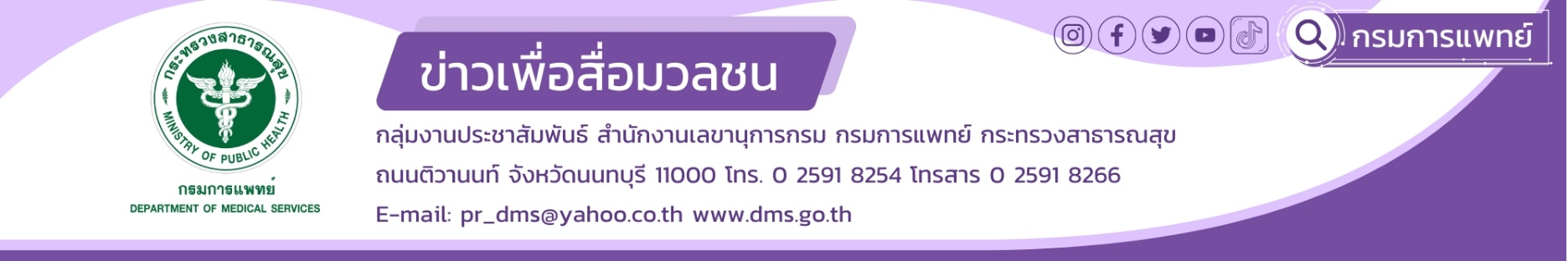 PM2.5 ฝุ่นร้ายอันตรายต่อเด็กกรมการแพทย์ โดยสถาบันสุขภาพเด็กแห่งชาติมหาราชินี ชี้ฝุ่นละออง PM 2.5 คือฝุ่นขนาดเล็ก เด็กเป็นกลุ่มเสี่ยงที่ต้องเฝ้าระวังเป็นพิเศษ เนื่องจากตัวเล็ก ปอดกำลังพัฒนา ชอบเล่นในที่กลางแจ้ง   อัตราการหายใจเร็ว มีแนวโน้ม  ไม่ใส่เครื่องป้องกันฝุ่น มีโอกาสได้รับฝุ่นเมื่อเทียบกับน้ำหนักตัวมากกว่าผู้ใหญ่ในช่วงเวลาเท่ากัน ในขณะเดียวกันผู้ป่วยโรคหืดจะมีความไวต่อการกระตุ้นจากฝุ่น PM 2.5นายแพทย์ธงชัย กีรติหัตยากร อธิบดีกรมการแพทย์ เปิดเผย PM 2.5 เป็นฝุ่นที่มีขนาดเล็กกว่า 2.5 ไมครอน ซึ่งขนจมูกไม่สามารถกรองได้ และอาจมีสารพิษเกาะติดมาด้วย สามารถเข้าสู่      ทางเดินหายใจเข้าไปยังถุงลมและแทรกซึมผ่านเข้าไปยังหลอดเลือดฝอยและเข้าสู่กระแสเลือดได้ ทำให้เป็นอันตรายต่อสุขภาพมากขึ้น ไปรบกวนการทำงานของอวัยวะต่างๆ ทำให้เกิดผลกระทบต่อสุขภาพ ทั้งในระยะสั้น ได้แก่ ทำให้ไอ จาม ระคายเคืองตา  แสบตา ตาแดง ระคายเคืองผิวหนัง เกิดผื่นคัน และก่อให้เกิด  ผลกระทบระยะยาวต่อระบบทางเดินหายใจ ได้แก่ มะเร็งปอด ระบบหัวใจและหลอดเลือด หัวใจวาย  ความดันโลหิตสูง คลอดก่อนกำหนด ทารกคลอดน้ำหนักตัวน้อย นอกจากนี้ยังมีผลกระทบต่อพัฒนาการและระบบสมองของทารกนายแพทย์อัครฐาน จิตนุยานนท์  ผู้อำนวยการสถาบันสุขภาพเด็กแห่งชาติมหาราชินี กล่าวว่า การดูแลและป้องกันเด็กให้ปลอดภัยจาก PM 2.5 ผู้ปกครองหรือผู้ดูแล ควรติดตามสถานการณ์คุณภาพอากาศ ดูแลให้เด็กดื่มน้ำสะอาด 8-10 แก้วต่อวัน ปิดประตู หน้าต่างให้มิดชิดและเปิดพัดลม                ให้อากาศหมุนเวียน ไม่จอดรถและติดเครื่องยนต์เป็นเวลานานในบริเวณบ้าน เมื่อ PM 2.5                  อยู่ในระดับ > 26 มคก./ลบ.ม. ดูแลเด็กให้หลีกเลี่ยงการทำกิจกรรมนอกบ้าน หากจำเป็นต้องออกนอกบ้านให้สวมหน้ากากป้องกัน PM 2.5 สำหรับเด็กที่มีโรคประจำตัวควรดูแลอย่างใกล้ชิด หากมีอาการไอบ่อย หายใจลำบาก หายใจไม่ออก แน่นหน้าอก ให้รีบไปพบแพทย์******************************************#กรมการแพทย์ #สถาบันสุขภาพเด็กแห่งชาติมหาราชินี # PM2.5 ภัยร้ายใกล้ตัวเด็ก                                                                                                      -ขอขอบคุณ-3 กุมภาพันธ์ 2566